傷害の防止（ア）交通事故や自然災害などによる傷害の発生要因２年　　組　　番　氏名（　　　　　　　　　　　　　）中学生の事故①右の図Aは小学校高学年から中学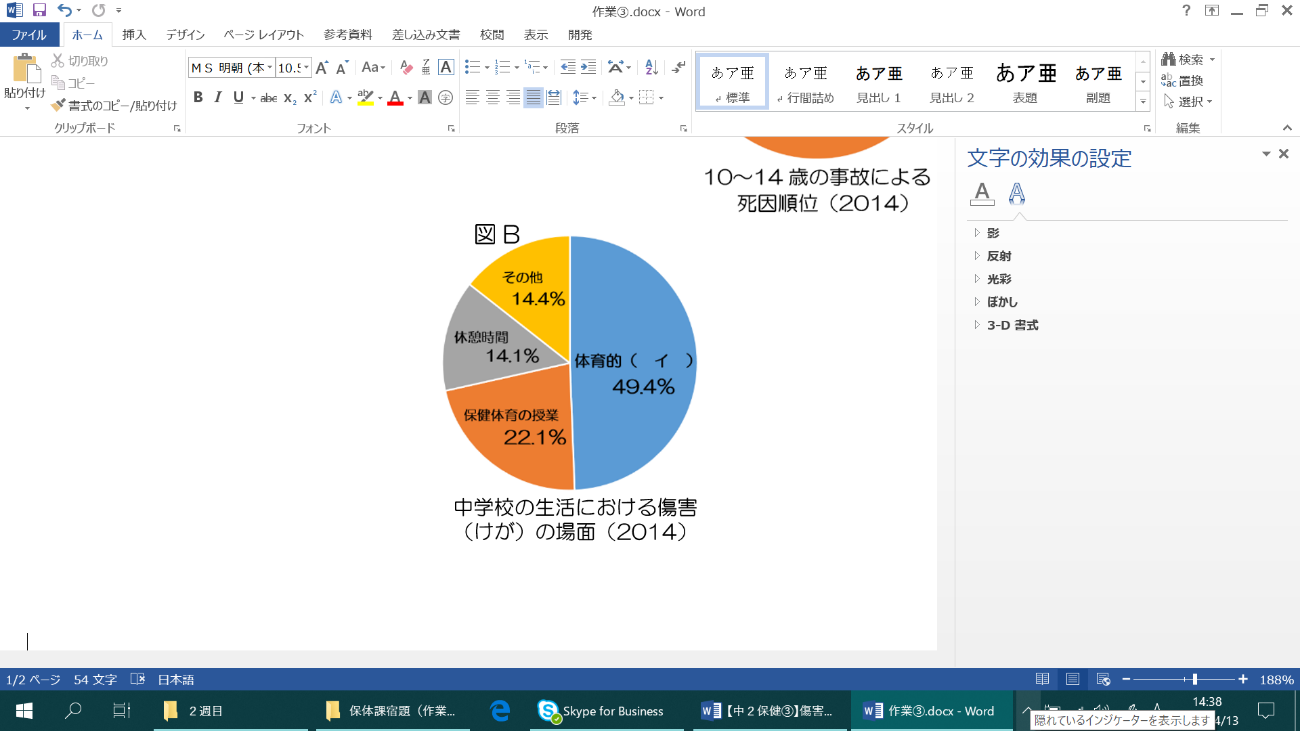 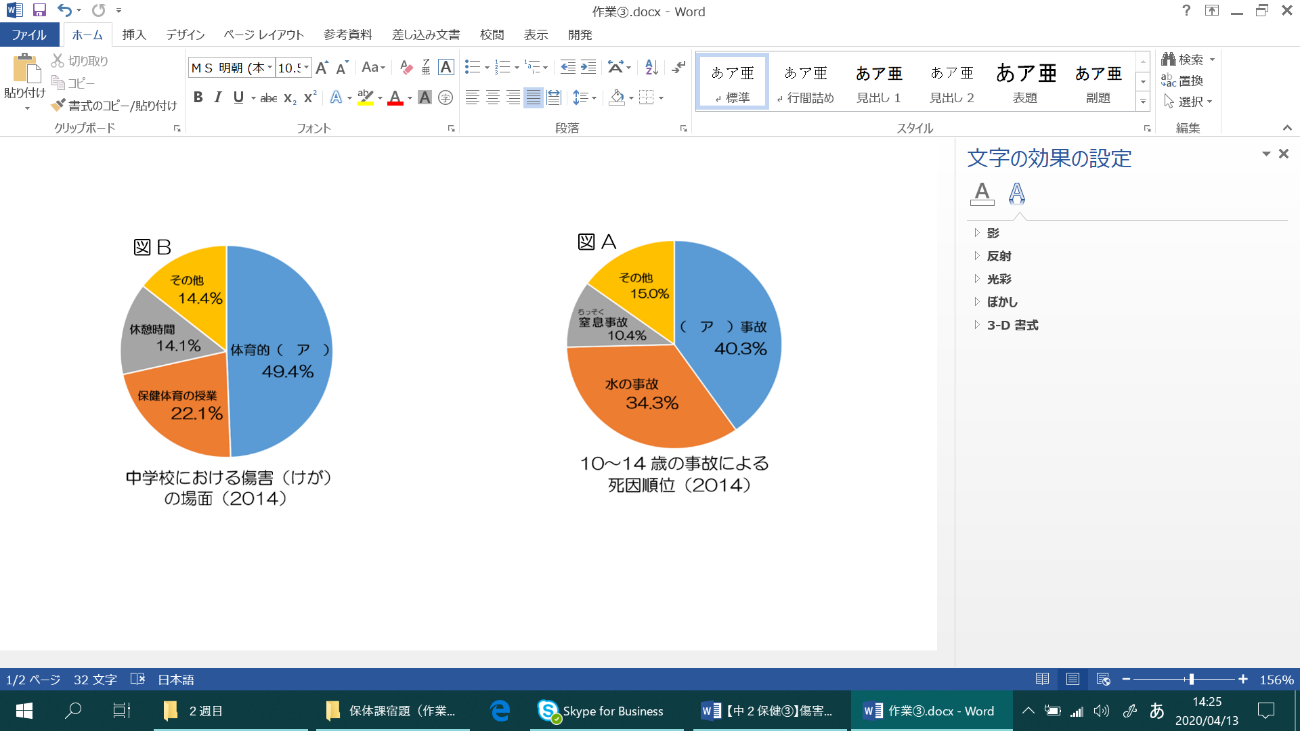 　生の事故による死因をまとめたも　のです。（　ア　）に入る語句は何でしょう。②右の図Bは中学校の生活における　傷害（けが）の場面をまとめたも　のです。（　イ　）に入る語句は何でしょう。③傷害（けが）が起こる原因は主に２つあります。下の表を完成させよう。④保健体育の水泳の授業中にプールサイドを走って、転んで軽い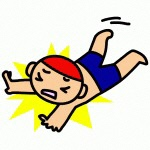 けがをしてしましました。この事例の人的要因と環境要因についてそれぞれ考えてみましょう。⑤あなたの住んでいる地域で傷害（けが）や事故が起きやすそうな場所を挙げましょう。また、どのような改善をしたら傷害（けが）や事故のリスク（可能性）が減るか考えてみましょう。①ア②イ（　　　　）要因人の心やからだの状態、行動の仕方など　　　・あせっている、注意不足、体調が悪いなど（　　　　）要因施設や設備の状態や気象条件など　　　・窓ガラスが割れている、風が強いなど人的要因環境要因